الجمهورية الجزائرية الديمقراطية الشعبيةمديرية التربية لولاية ................                                                   متوسطة................................. الجمهورية الجزائرية الديمقراطية الشعبيةمديرية التربية لولاية ................                                                   متوسطة................................. الجمهورية الجزائرية الديمقراطية الشعبيةمديرية التربية لولاية ................                                                   متوسطة................................. الاختبار الأول في مادة الرياضياتالمستوى : الأولى متوسطالاختبار الأول في مادة الرياضياتالمستوى : الأولى متوسطالاختبار الأول في مادة الرياضياتالمستوى : الأولى متوسطالتمرين الأول:(....نقاط)ولد الرسول صلى الله عليه وسلم عام الفيل عام الفيل : عدد يتكون من ثلاثة أرقام رقم آحاده هو رقم آلاف سنة الاستقلال 1962مرقم عشراته هو عدد طبيعي متواجد بين 6.12 و7.99 رقم المئات هو رقم عشرات سنة اندلاع ثورة نوفمبر 1954فما هو هذا العدد؟التمرين الثاني: (02نقاط)أنقل المستقيم المدّرج ماهي فواصل النقط A  وBو  Cعلّم النقطة D ذات الفاصلة4.7 التمرين الثالث: (...نقاط)تمعّن جيدا في الشكل المقابل                  استخرج من الشكل مايلي-ثلاث نقط ليست في استقامية - مستقيمين متوازيين - كل القطع التي لها نفس الطول- محور القطعة 2) أنقل الشكل بدقةالتمرين الرابع:  قطعة مستقيم طولها cm5 و Mمنتصفهاأنشىء الدائرة (C)ذات المركز  ونصف قطرها cm2.5أكمل الفراغ بالكلمة المناسبة – داخل – خارج-تنتمي (C) ;   A …..    (C) M  …… ;  (C)   B……Belhocine : https://prof27math.weebly.com/التمرين الأول:(....نقاط)ولد الرسول صلى الله عليه وسلم عام الفيل عام الفيل : عدد يتكون من ثلاثة أرقام رقم آحاده هو رقم آلاف سنة الاستقلال 1962مرقم عشراته هو عدد طبيعي متواجد بين 6.12 و7.99 رقم المئات هو رقم عشرات سنة اندلاع ثورة نوفمبر 1954فما هو هذا العدد؟التمرين الثاني: (02نقاط)أنقل المستقيم المدّرج ماهي فواصل النقط A  وBو  Cعلّم النقطة D ذات الفاصلة4.7 التمرين الثالث: (...نقاط)تمعّن جيدا في الشكل المقابل                  استخرج من الشكل مايلي-ثلاث نقط ليست في استقامية - مستقيمين متوازيين - كل القطع التي لها نفس الطول- محور القطعة 2) أنقل الشكل بدقةالتمرين الرابع:  قطعة مستقيم طولها cm5 و Mمنتصفهاأنشىء الدائرة (C)ذات المركز  ونصف قطرها cm2.5أكمل الفراغ بالكلمة المناسبة – داخل – خارج-تنتمي (C) ;   A …..    (C) M  …… ;  (C)   B……Belhocine : https://prof27math.weebly.com/التمرين الأول:(....نقاط)ولد الرسول صلى الله عليه وسلم عام الفيل عام الفيل : عدد يتكون من ثلاثة أرقام رقم آحاده هو رقم آلاف سنة الاستقلال 1962مرقم عشراته هو عدد طبيعي متواجد بين 6.12 و7.99 رقم المئات هو رقم عشرات سنة اندلاع ثورة نوفمبر 1954فما هو هذا العدد؟التمرين الثاني: (02نقاط)أنقل المستقيم المدّرج ماهي فواصل النقط A  وBو  Cعلّم النقطة D ذات الفاصلة4.7 التمرين الثالث: (...نقاط)تمعّن جيدا في الشكل المقابل                  استخرج من الشكل مايلي-ثلاث نقط ليست في استقامية - مستقيمين متوازيين - كل القطع التي لها نفس الطول- محور القطعة 2) أنقل الشكل بدقةالتمرين الرابع:  قطعة مستقيم طولها cm5 و Mمنتصفهاأنشىء الدائرة (C)ذات المركز  ونصف قطرها cm2.5أكمل الفراغ بالكلمة المناسبة – داخل – خارج-تنتمي (C) ;   A …..    (C) M  …… ;  (C)   B……Belhocine : https://prof27math.weebly.com/بالتوفيق للجميعصفحة 1/ 1بالتوفيق للجميع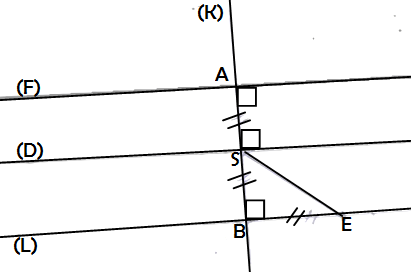 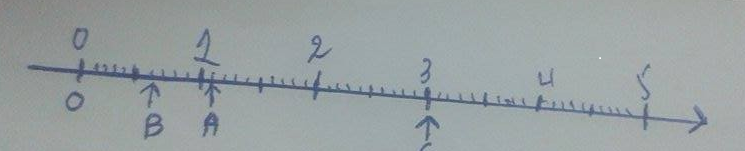 